Mass Lesson 2 extension sheet: Compare Mass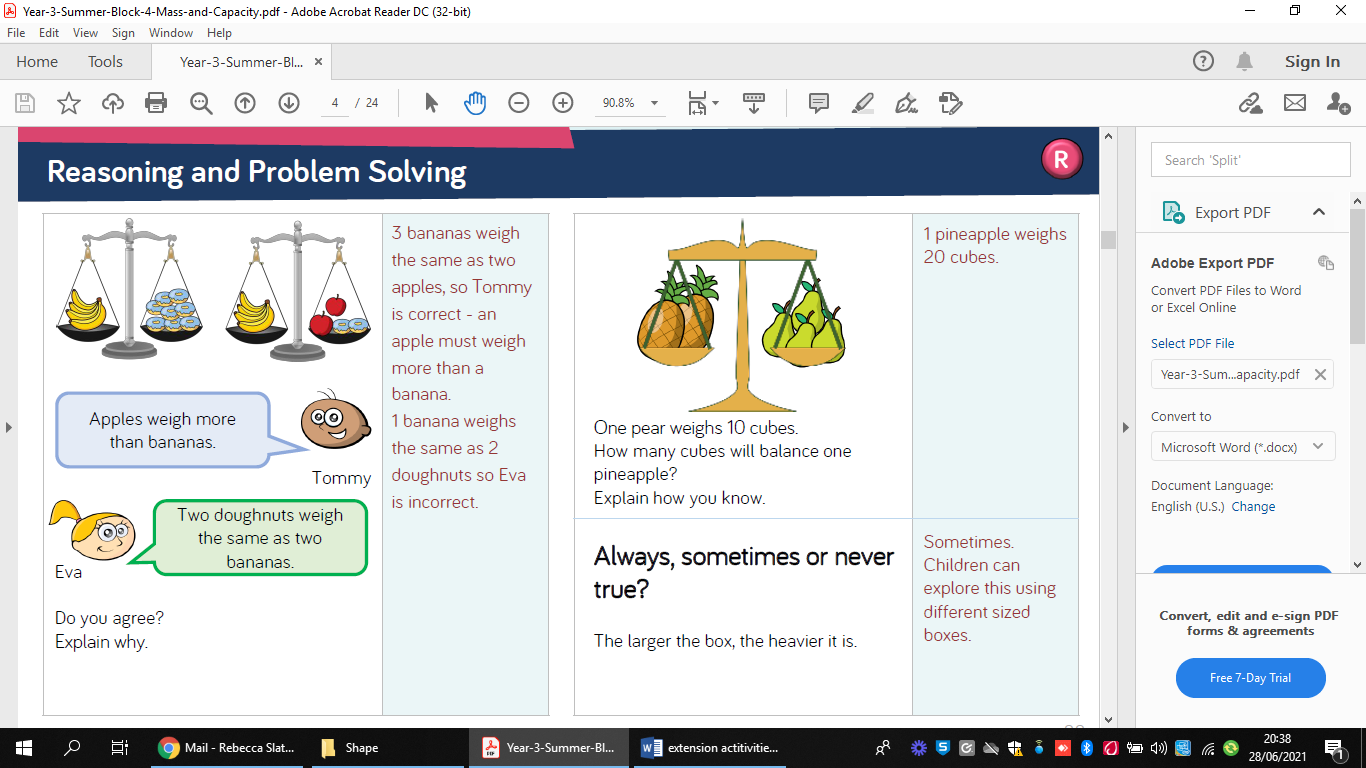 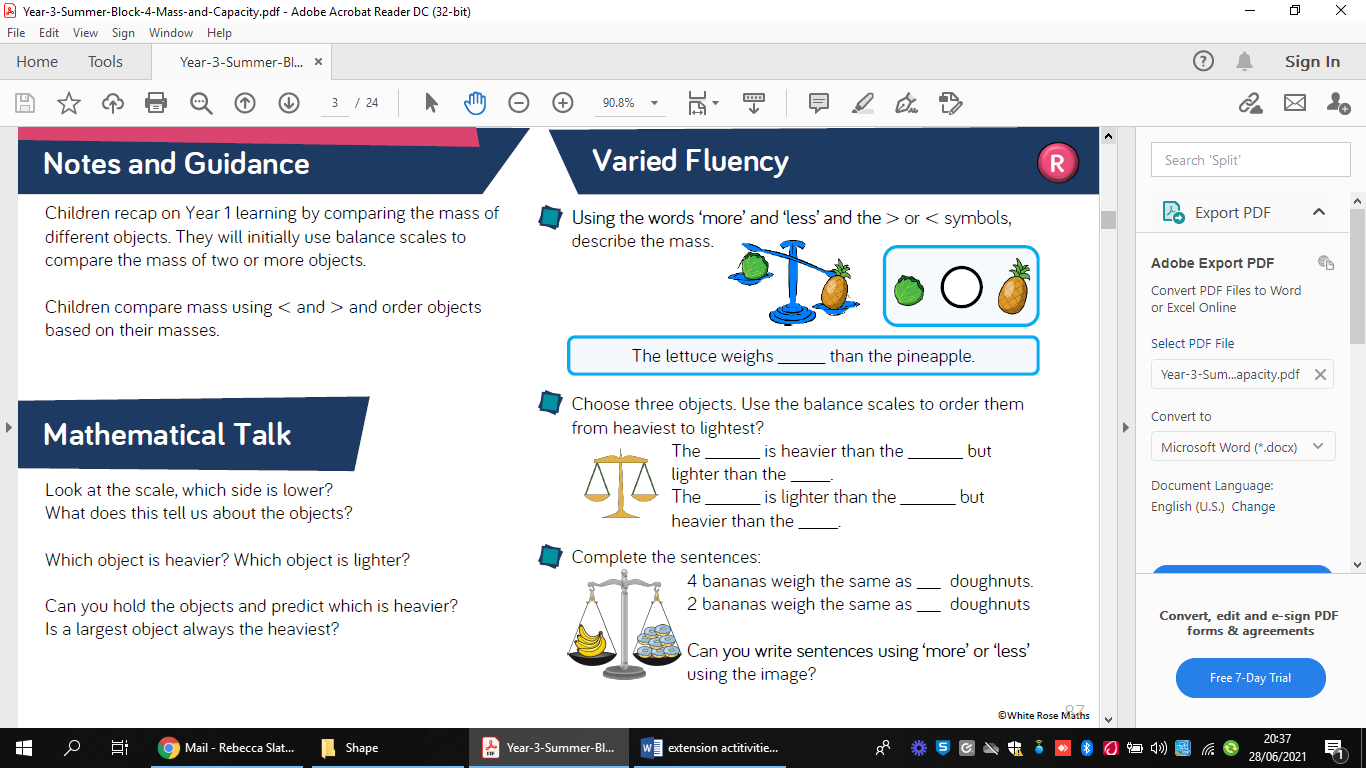 Mass Lesson 3 extension sheet: Measure Mass (1)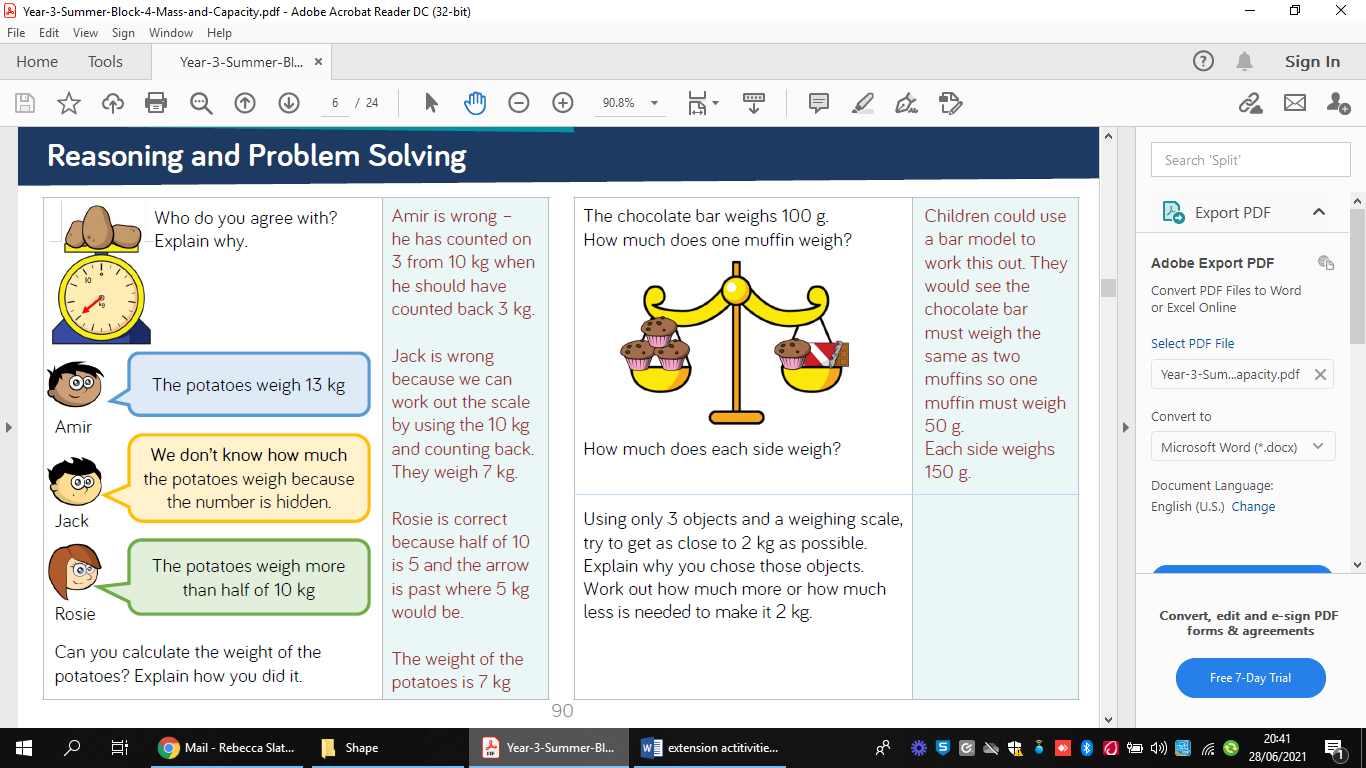 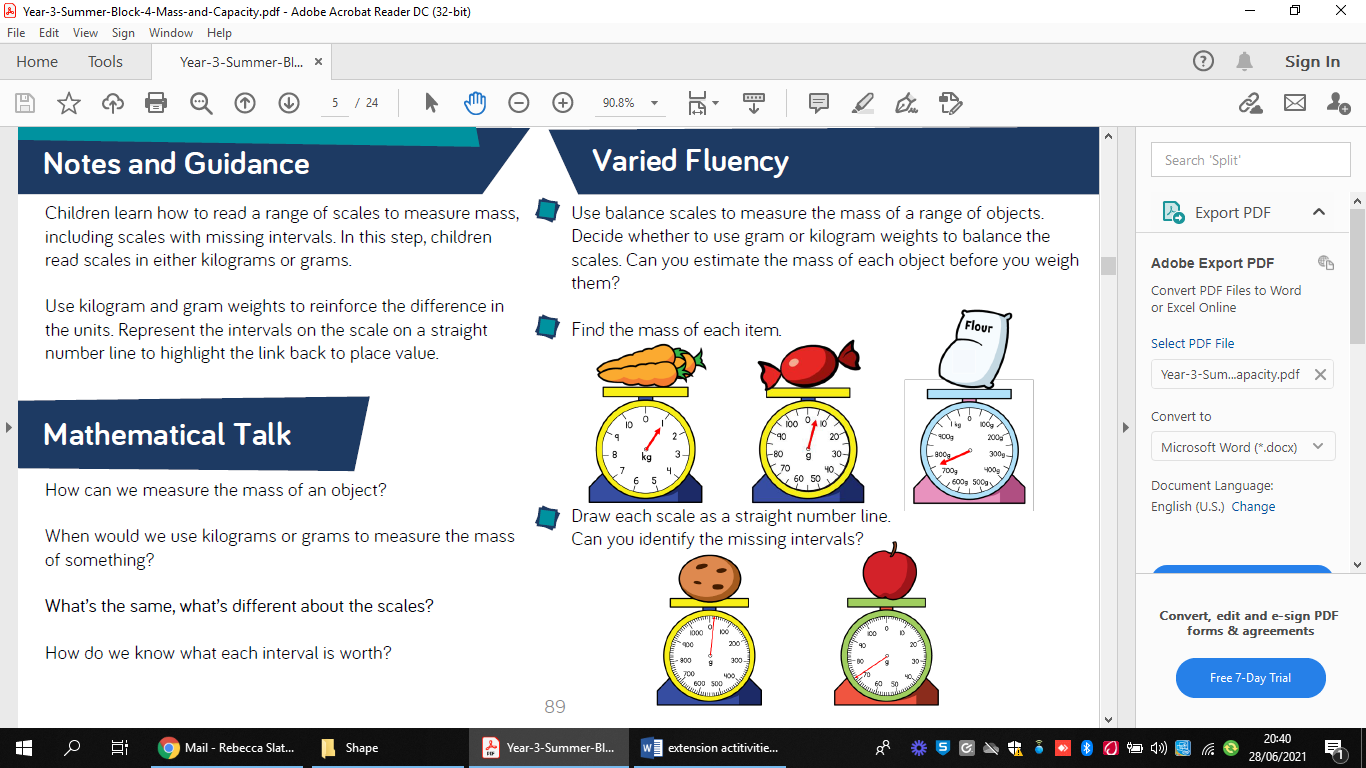 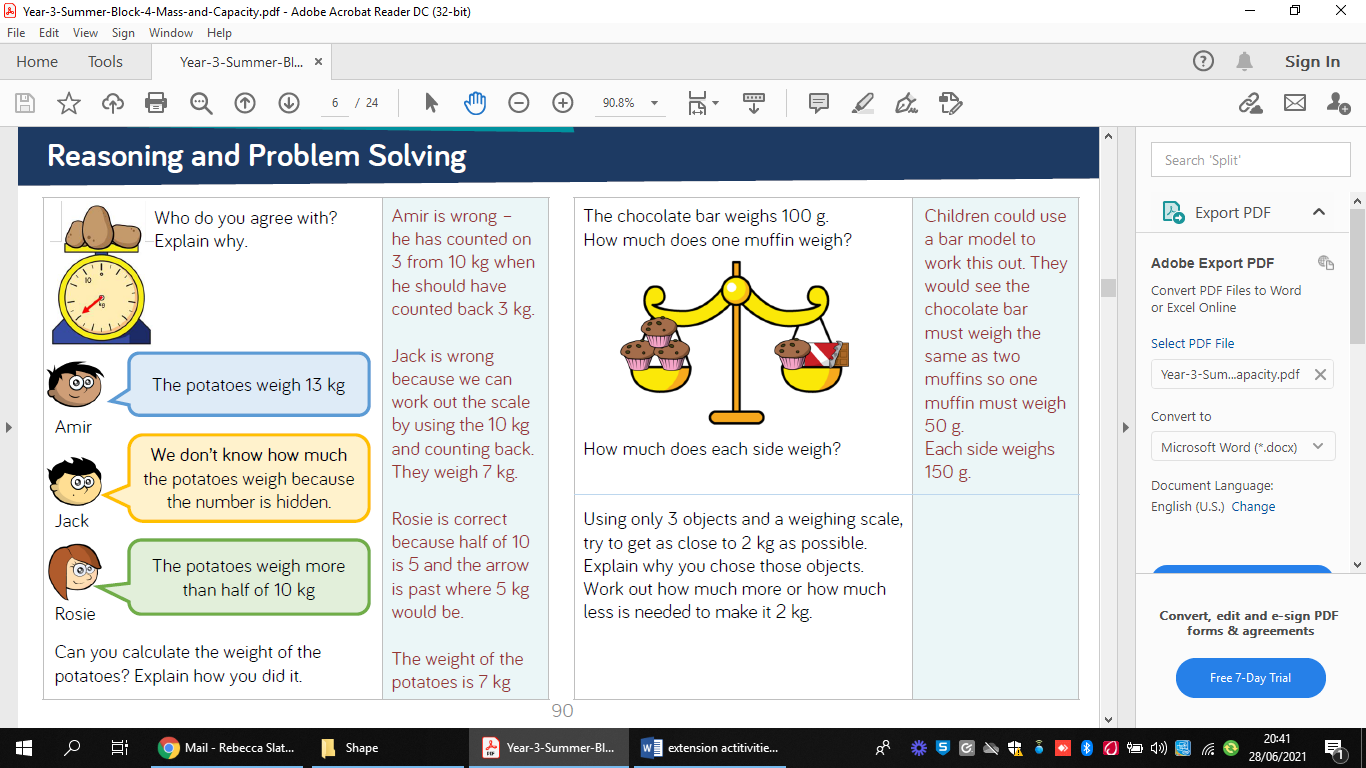 Mass Lesson 4 extension sheet: Measure Mass (2)Mass Lesson 4 extension sheet: Measure Mass (2)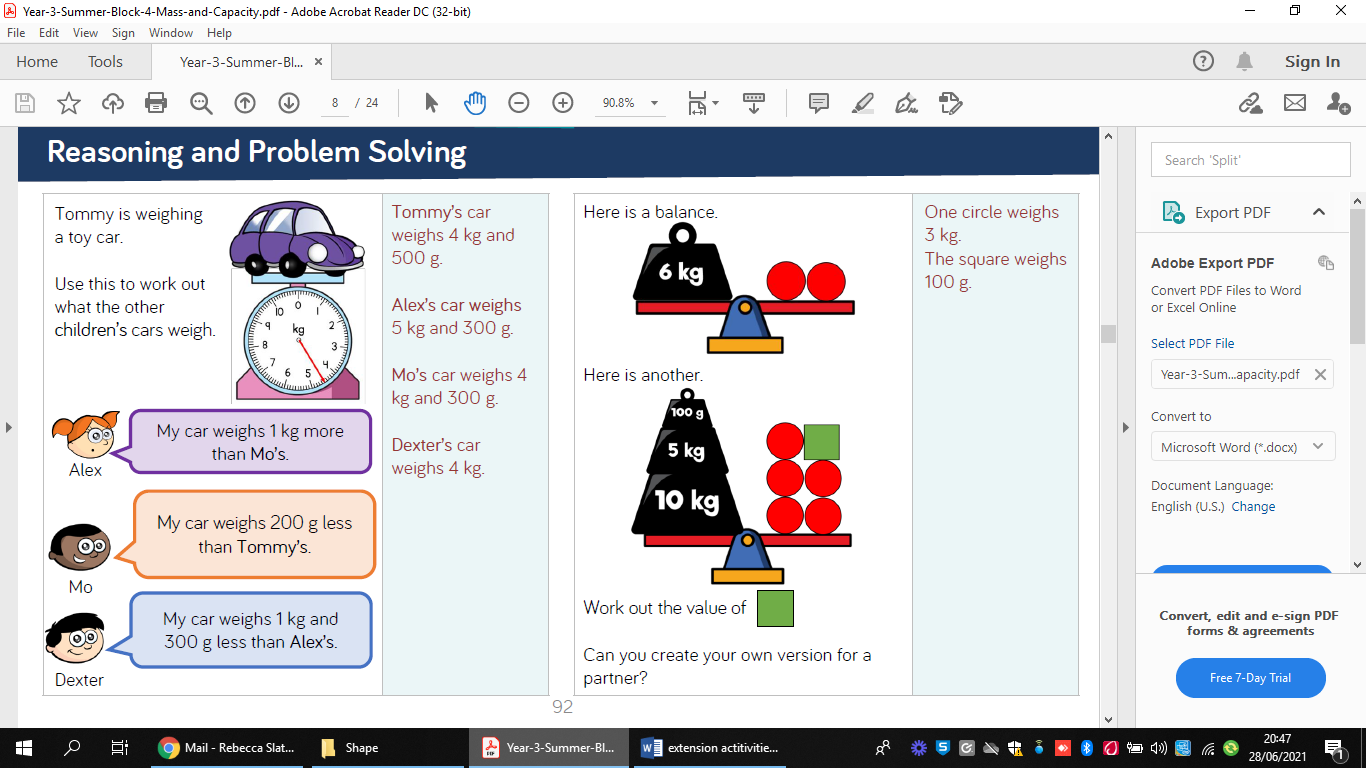 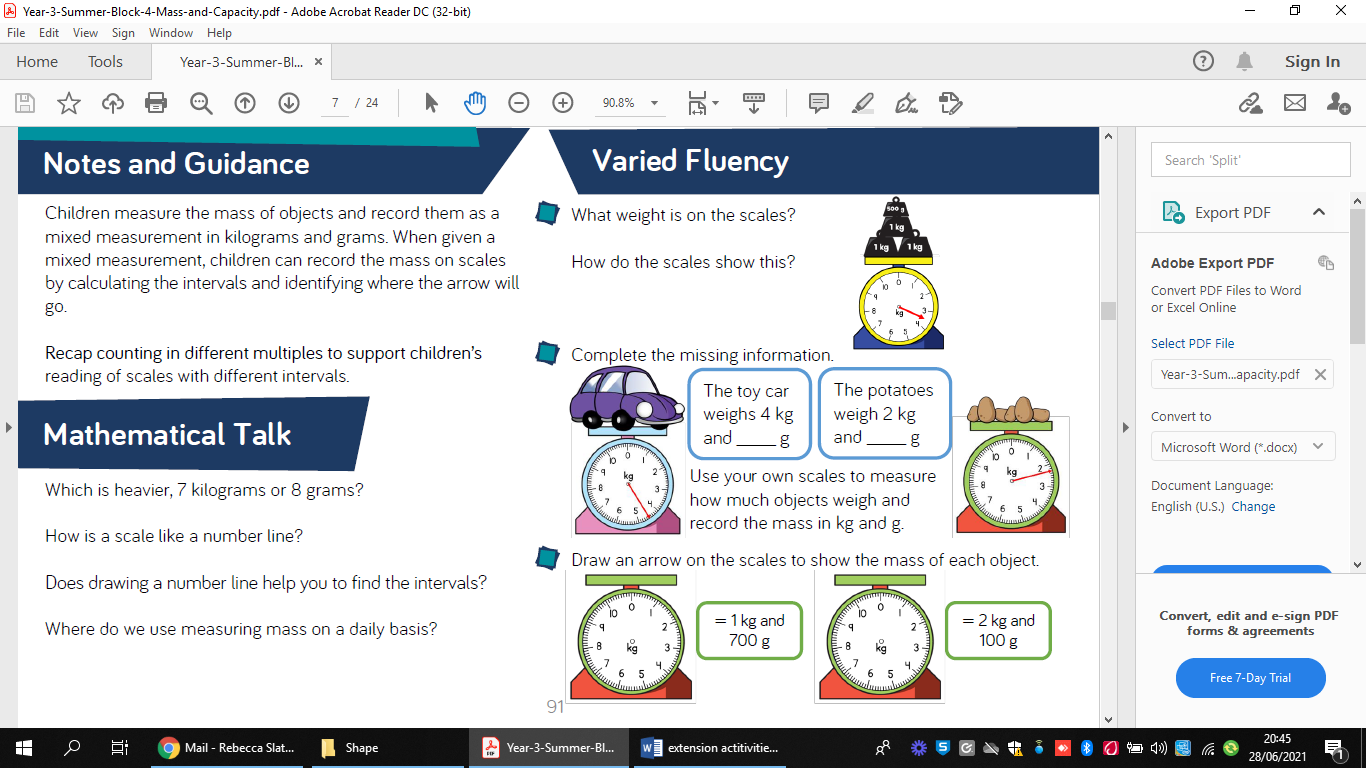 Mass Lesson 5 extension sheet: Compare Mass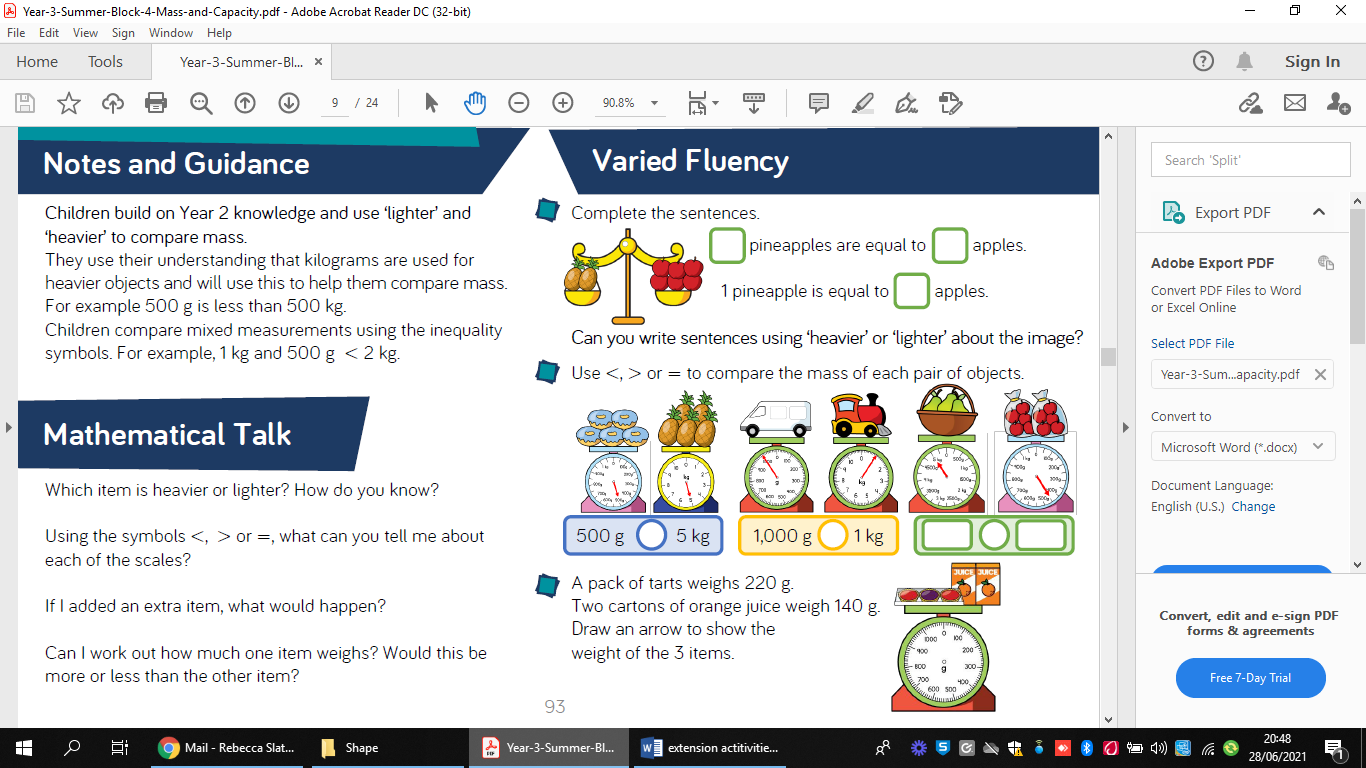 